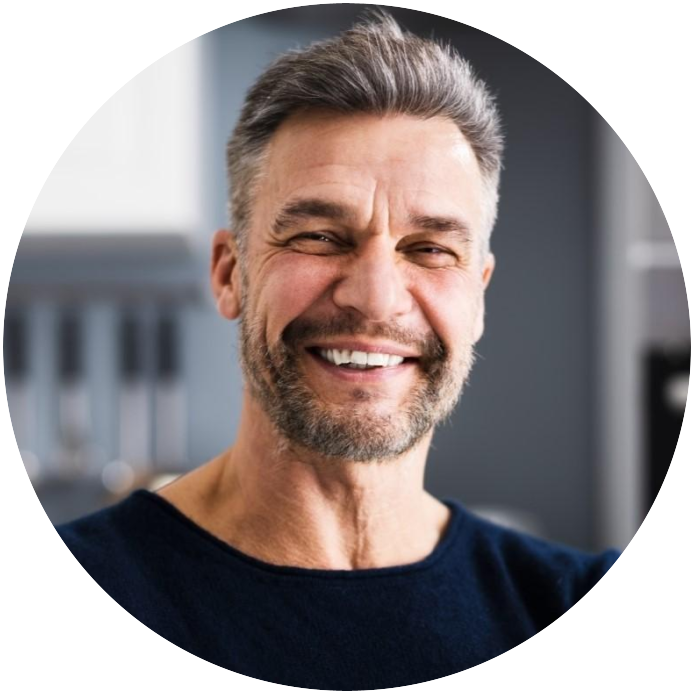 Peter BanningGraphic Designer(123) 456-7890 | Neverland, NV 55555peter.banning@example.com | LinkedIn | Portfolio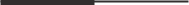 P R O F I L E	A dynamic graphic designer with five years of experience in designing and developing visual concepts for various digital andprint media. Proficient in Adobe Creative Suite, Sketch, andFigma. Adept at collaborating with clients and cross-functional teams to deliver high-quality designs that meet business objectives.P R O F E S S I O N A L E X P E R I E N C EE D U C A T I O N	SEP 2015 – MAY 2019BACHELOR OF FINE ARTS IN GRAPHIC DESIGNNew York University, New York, NYBranding and identityGraphic designPrint designProject managementUI /user experience (UX) designVisual communication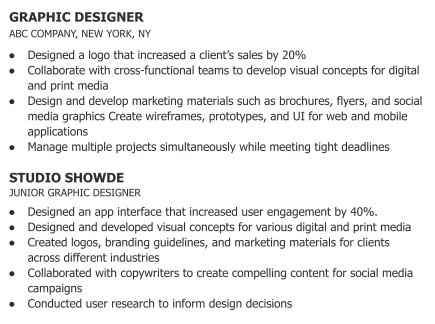 C E R T I F I C A T I O N S	Adobe Certified Expert (ACE) in Photoshop Figma Certified Designer,2019A C C O M P L I S H M E N T S	Designed a social media campaign that increased engagement by30%	for a client in the food industryReceived the “Best in Show” award at the NYU Graphic Design Senior Showcase